Annex C - Safety Plan Template Multi VenueThe RallyFuture StagesThe RallyFuture Stage Rally will be held on 01 January 20XX at Bicester Motion
OX27 8FY under Motorsport UK permit 20221234The purpose of this safety plan is to:This plan will be distributed to the following people and agenciesWhat other documents do you have/have you produced which should be read in conjunction with the Safety Plan to show the extent of your planning and preparation for the event and its safety elementsDo you have a Safety Policy – if so, mention it here:The safety plan should specifically address issues in each of the following areas so make mention of each of these and say what you do about them in general terms linking the sentences to the specific areas that you have covered in your risk assessments.Event Schedule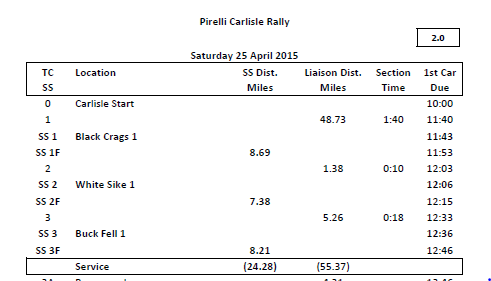 Route Overview and RV points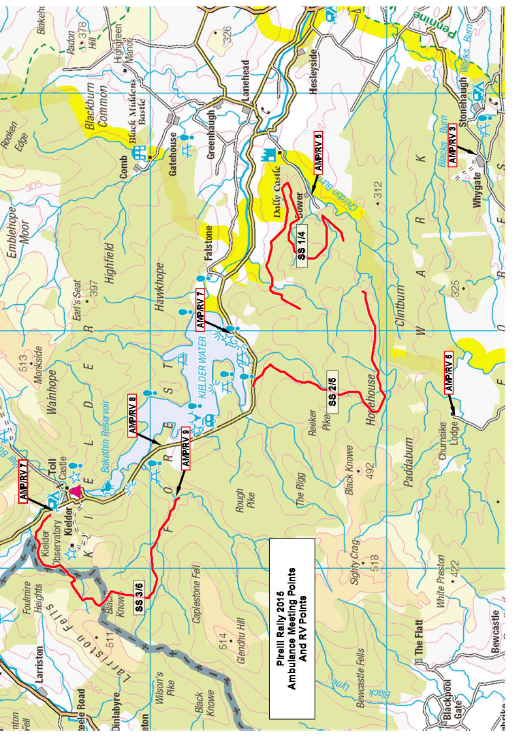 Convoy Diagram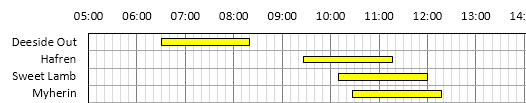 Safety Car Schedule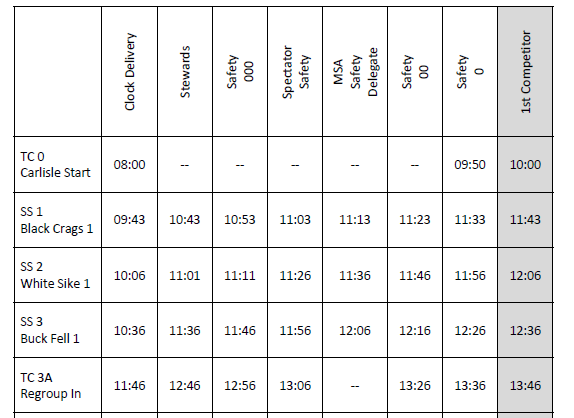 RALLY HQ contact number		+44 1234 567 890Rally Control Emergency Number	+44 1234 567 999Senior Officials on the eventMotorsport UK Safety Delegate/Observer		Fred SMITHMotorsport UK Steward and Club Stewards	Jane GORDON, Ernest RIGHT, Jo BROWNClerk of the Course				Tes JAMESDeputy Clerks of the Course			etcEvent Safety OfficerChief Medical OfficerSpectator Safety OfficerRadio Controller(s)Stage Commanders for each special stageMedia OfficerEmergency and safety services contact detailsRisk ManagementThe plan must describe the risks assessed and how they are to be managed. There should be specific coverage of the 3 categories of people – Competitors, Officials/marshals and spectators/the public.  The example below is a good version of a practical Risk Assessment Template and can be found on the Motorsport UK website resources section for clubs and organisers as well in Annex M. This is not the only way to show the information, the second example is also one that works well.(The Incident Management Plan will show what to do if despite your Risk Management Plans there is still an incident or accident).Spectator SafetyFor spectator safety, you could include the following information in your risk assessment table and/or in your stage safety plans/set up diagramsLikely numbers of spectators expected and any specific issues that have arisen;Plans showing access routes, parking and spectator viewing areas with the relevant text pages on the facing page;Motorsport UK Notices and posters plus other signage used on your event;Communications to spectators on the event regarding safety e.g. programme, website, safety cars;Role of marshals on stage in managing spectators in relation to no-go areas, taped areas and spectator viewing areas;Predicted number of marshals per stage and at specific spectator areas;Role of stage commander in assisting marshals dealing with unruly spectators i.e. in suspending the stage if spectators do not wish to move when asked;The role of the safety cars in managing spectator safety – spec safety, 0, and 00/ 000 if used;Any issues specific to your event;Map references/GPS locations for stages and RV pointsStage PlansAlso see examples in ANNEX D & E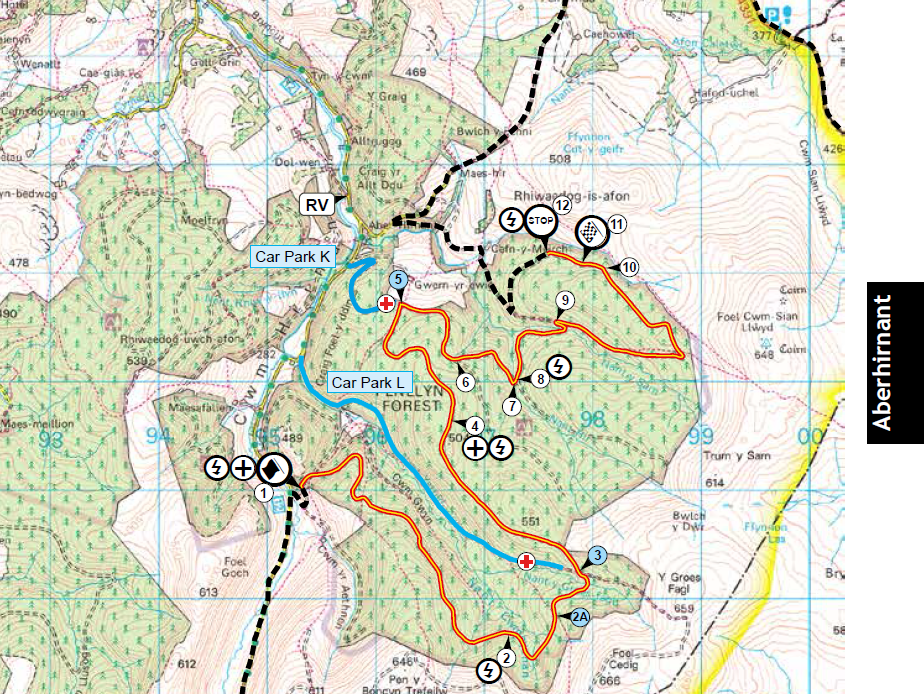 Insert here, why you feel the safety plan is important and what its purpose isInsert here a list of who will get the document and whether in hard copy or electronicallyInsert here a list of other documents such as your operation plans, your Incident Management Plans, any set up tulips as well as mentioning that you comply with the Motorsport UK Yearbook.Insert here the policy the event has and takes towards safetySafety of the public (including medical/first aid cover);Safety of the competing crews;Safety of the volunteers at the eventPoliceHospitals (including address)Fire ServiceFirst Aid and casualty transportAmbulance ServiceRescue Units located at each special stageRecovery units located at each special stageDoctor(s) &/or Paramedics located at each special stageDivers if requiredOther??1. What are the hazards?2. Who might be harmed and how?3. What are you already doing?4. Do you need to do anything else to manage this risk? If so, what?5. Action by whom6. Action by when7. Date complete1Uneven ground and tree trunksSpectators and marshalsAdvising everyone to wear sensible shoes and taping off any excessively bad areasAs the stage is run entirely in daylight no other precautions are in place.First Aid cover is in place at spectator areas.Advise marshals of the risksNotes in programmes and on website2 weeks prior to event2Refuel AreaMarshals2 metre clear zoneSeparate from service areaFire trained marshals with fire extinguishers in “ready” modeService Area ManagerSet-upEvent dayHazardRisks PosedRisk EvaluationPrecautions/controls in placeFurther action availablePost action Risk EvaluationUneven ground and tree trunksPersonal injury to spectators and marshalsLow to mediumEveryone is advised to wear sensible shoes and any excessively bad areas will be taped offFirst Aid available at Spectator Viewing Areas and marshals can radio through to the Stage Commander should there be a problemLow